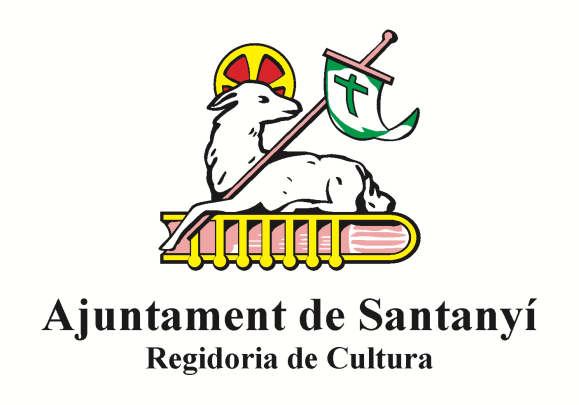 QUART CONCURS DE FOTOGRAFIA VILA DE SANTANYÍL’Ajuntament de Santanyí organitza la IV Edició del Concurs de Fotografia Vila de Santanyí, que continua amb l’objectiu donar a conèixer la riquesa del patrimoni visual de tot el nostre municipi. Es tracta d’un concurs obert a tothom, sense restricció a qualsevol format i estil, sempre amb el municipi de Santanyí com a tema central. ObjectiuLes fotografies seran utilitzades per a la confecció del calendari de 2021 de l’Ajuntament de Santanyí. TemaPer l’edició d’enguany, donades les circumstàncies provocades per la crisi del COVID-19, des de la regidoria de Cultura proposam als participants una temàtica per les seves fotografies: “Llibertat acabat el confinament”. Com sempre, es valorarà el lligam de les obres presentades al terme municipal de Santanyí. I també es valoraran tant els conjunts fotogràfics amb una mateixa idea temàtica,  com les fotografies individuals. Per la qual cosa es poden presentar fins a 13 fotografies per persona; una per cada mes de l’any, més la imatge de portada. Per aquesta quarta edició vos proposam el tema “Llibertat després del confinament” però també podeu escollir-ne un de la vostra elecció, sempre relacionat amb el nostre terme municipal.Característiques i format de les fotografiesLes fotografies han de ser originals i inèdites, per tant, no han d’haver estat premiades en altres concursos. Les fotografies presentades poden ser en color o en blanc i negre, i s’hauran de presentar en format digital i en format jpg. Les fotografies hauran de tenir una resolució mínima d’entre 3 i 6 megapíxels; això és molt important perquè les imatges es puguin utilitzar al calendari. Recordeu que les fotografies fetes amb telèfon mòbil poden no complir amb la qualitat mínima requerida per ser incloses al calendari, per tant teniu-ho en compte a l’hora de fer-les i enviar-les. També és important tenir en compte el format del calendari, les imatges horitzontals hi encaixen millor, i no tant les verticals.ParticipantsHi podran participar totes les persones majors de 16 anys residents a les Illes Balears i podran presentar-hi un màxim de 13 fotografies. Termini de presentació i condicionsEl termini per a la presentació de les fotografies és fins al 30 de setembre de 2020. S’hauran de posar en contacte amb comunicacio@ajsantanyi.net, indicant el seu nom i llinatges, edat, adreça i telèfon. Les fotografies es podran entregar amb un dispositiu físic o a través d’un enllaç digital (WeTransfer o similar). Les fotografies guanyadores passaran a formar part de l’arxiu del municipi de Santanyí, tot i que per utilitzar-les l’Ajuntament sempre haurà de fer referència a l’autor. Premis Hi haurà dues categories amb dos guardons per a cada una: 1r Premi Fotografia Individual2n Premi Fotografia Individual1r Premi Conjunt Fotogràfic2n Premi Conjunt FotogràficLa participació en el IV Concurs de Fotografia Vila de Santanyí implica l’acceptació d’aquestes bases, així com l’acceptació per part dels participants, els criteris de la Regidoria de Cultura a l’hora d’interpretar-les i de resoldre’n qualsevol dubte o conflicte que pugui sorgir. El desembre de 2020 es farà la inauguració de l’exposició de la IV Edició del Concurs de Fotografia Vila de Santanyí a la Casa de Cultura de Ses Cases Noves. 